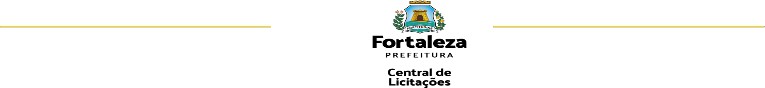 EDITAL Nº 9909 CHAMADA PÚBLICA Nº 011/2024 PROCESSO ADM. Nº P452875/2023Fl.53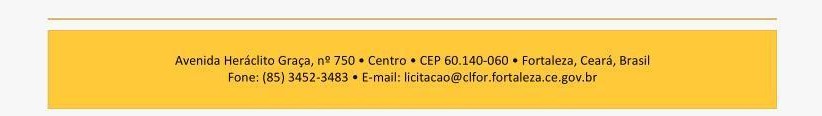 ANEXO VIII - RELAÇÃO DE PAGAMENTOSFortaleza/CE,	de 	de 2024RecursosOutorgadoOutorgadoOutorgadoOutorgadoOutorgadoOutorgadoNº do Termo de ConcessãoNº do Termo de Concessão1 - OutorganteOutorgadoOutorgadoOutorgadoOutorgadoOutorgadoOutorgadoNº do Termo de ConcessãoNº do Termo de Concessão2 - OutorgadoNome do Projeto:Nome do Projeto:Nome do Projeto:Nome do Projeto:Nome do Projeto:Nome do Projeto:Nº do Termo de ConcessãoNº do Termo de ConcessãoRendimentos/OutrosNome do Projeto:Nome do Projeto:Nome do Projeto:Nome do Projeto:Nome do Projeto:Nome do Projeto:Nº do Termo de ConcessãoNº do Termo de ConcessãoRecursoItemCredorCNPJ/CPFH/OB/TEDDataTítulo de Crédito(NF. Recibo)DataValor (R$)T O T A LT O T A LT O T A LT O T A LT O T A LT O T A LT O T A L